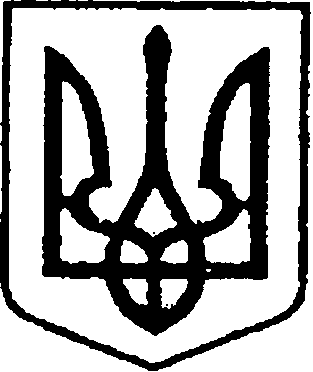 	УКРАЇНА	Проект ЧЕРНІГІВСЬКА ОБЛАСТЬН І Ж И Н С Ь К А    М І С Ь К А    Р А Д АВ И К О Н А В Ч И Й    К О М І Т Е ТР І Ш Е Н Н Явід __ __________ 2021 р.                   м. Ніжин		            № __Про встановлення режиму роботи 	Відповідно до  підпункту 4 пункту «б» статті 30, статей 42, 51, 52, 59, 73 Закону України «Про місцеве самоврядування в Україні», керуючись Регламентом виконавчого комітету Ніжинської міської ради Чернігівської області VIIІ скликання, затвердженого рішенням Ніжинської  міської ради від 24.12.2020р.  №27-4/2020р. та  розглянувши заяву фізичної особи-підприємця Ришка Михайла Андрійовича виконавчий комітет Ніжинської міської ради вирішив:Встановити  режим роботи: 1.1. Магазину з продажу непродовольчих товарів «Комп’ютерний всесвіт» за адресою: місто Ніжин, вулиця Гоголя, 2а (ФОП Ришко М.А.):Понеділок - п’ятниця:                 - початок роботи:            о 09-00 годині                 - кінець роботи:	         о 19-00 годині             - перерва на обід:            без перерви       - санітарний день:           перший  понеділок  місяцяСубота – неділя :- початок роботи:             о 09-00 годині                 - кінець роботи:	        о 18-00 годині             - перерва на обід:            без перерви2. Суб’єкту господарювання: фізичній особі-підприємцю Ришку Михайлу Андрійовичу при провадженні господарської діяльності дотримуватися Законів України від 03.06.2004 р. № 1745-IV «Про внесення змін до деяких законодавчих актів України щодо захисту населення від впливу шуму», від 12.05.1991 р. № 1023-12 “Про захист прав споживачів» та інших вимог чинного законодавства.3. Відповідальність за дотриманням режиму роботи  покласти на суб’єкта господарювання фізичну особу-підприємця Ришка Михайла Андрійовича.4. Відділу економіки та інвестиційної діяльності (начальник             Гавриш Т.М.) забезпечити оприлюднення даного рішення на сайті Ніжинської міської ради протягом п’яти робочих днів з дня його прийняття.5. Контроль за виконанням даного рішення покласти на першого заступника міського голови з питань діяльності  виконавчих органів ради  Вовченка Ф.І.       Міський голова                                                                 Олександр КОДОЛА                                     ПОЯСНЮВАЛЬНА ЗАПИСКАдо проекту рішення виконавчого комітету Ніжинської міської ради «Про встановлення режиму роботи»1.Обгрунтування необхідності прийняття акта.	 Відповідно до  пункту 4-б ст. 30 Закону України «Про місцеве самоврядування в Україні», до виключної компетенції виконавчого комітету Ніжинської міської ради відносяться питання встановлення за погодженням з власниками зручного для населення режиму роботи розташованих на відповідній території підприємств, установ та організацій сфери обслуговування незалежно від форм власності та з метою збалансування інтересів суб’єктів підприємництва і споживачів.2.Загальна характеристика і основні положення проекту.        Проект рішення визначає загальні умови провадження виробничо - торговельної діяльності, основні вимоги, організаційні засади функціонування  об’єктів торгівлі.         Проект складається із п’яти  пунктів.3.Стан нормативно-правової бази у даній сфері правового регулювання.         Проект підготовлений відповідно до Закону України «Про місцеве самоврядування в Україні» та на виконання рішення 57 сесії Ніжинської міської ради  6 скликання від 29 травня – 03 червня 2014 р. № 11-57/2014 «Про внесення змін в додаток 1 рішення 49 сесії 5 скликання Ніжинської міської ради від 03.06.2009 року «Про затвердження Правил благоустрою території міста Ніжина».       Реалізація положень поданого проекту після його прийняття корекції інших рішень не потребує.4.Фінансово-економічне обґрунтування.         Реалізація зазначеного проекту не потребує додаткових фінансових витрат з місцевого бюджету.5.Прогноз соціально - економічних та інших наслідків прийняття акту.Прийняття проекту рішення дозволить забезпечити :збалансування інтересів фізичної особи-підприємця  і споживачів;удосконалення існуючої системи встановлення режиму роботи об’єкту бізнесу;зменшення звернень громадян, що надходять до виконавчого комітету Ніжинської міської ради стосовно порушення їх прав у місцях розташування об’єкту бізнесу;дієвий контроль за роботою об’єкту бізнесу, дотримання громадського порядку, санітарних норм;взаємодію з поліцією щодо оперативного реагування на встановлені порушення вимог законодавства щодо захисту населення від шкідливого впливу шуму, правил додержання тиші в населених пунктах і громадських місцях із застосуванням заходів впливу.6. Доповідатиме на засіданні  начальник відділу економіки та інвестиційної діяльності Гавриш Тетяна Миколаївна.	Начальник відділу економіки	та інвестиційної діяльності               	                      	Тетяна ГАВРИШВізують:Начальник відділу економікита інвестиційної діяльностіТетяна ГАВРИШПерший заступник міського головиз питань діяльності виконавчих органів радиФедір ВОВЧЕНКОКеруючий справами виконавчого комітету Ніжинської міської радиВалерій САЛОГУБНачальник  відділу   юридично – кадрового забезпечення апарату виконавчого комітету Ніжинської міської радиВ’ячеслав ЛЕГА